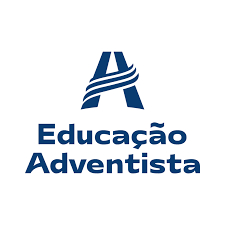 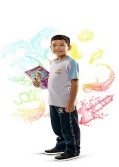 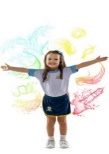 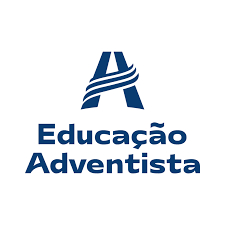 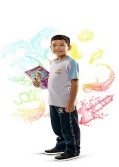 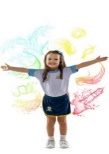                                                                4º ano A                            Horários Zoom e E-class- 15ª Semana 27 a 31/07                                           Horários Zoom e E-Class 16ª Semana 03 a 07/08  Zoom - Horário SegundaTerçaQuartaQuintaSexta8h15 – 8h55PORTMATMATHIST/GEO10H20-11HPORT.10h50 - 11h30CAPELA ED.FÍSICA 11H05-11H45INGLÊSE-Class Ciências MatemáticaArteHistória GeografiaLíng. Port.MatemáticaCiências Líng. Port. Ens. ReligiosoInglêsCiênciasLíngua Port.Zoom-HorárioSegundaTerçaQuartaQuintaSexta8h15 – 8h55PORTMATMATCIÊNCIAS10H20-11HPORT.10h50 - 11h30CAPELA ED.FÍSICA11H05-11H45INGLÊSE-Class Ciências MatemáticaMúsicaHistória GeografiaLíng. Port.MatemáticaEnsino Religioso Língua port. InglêsHistóriaGeografiaLíngua Port.